ที่ มท ๐๘๑๐.๒/ว	กรมส่งเสริมการปกครองท้องถิ่น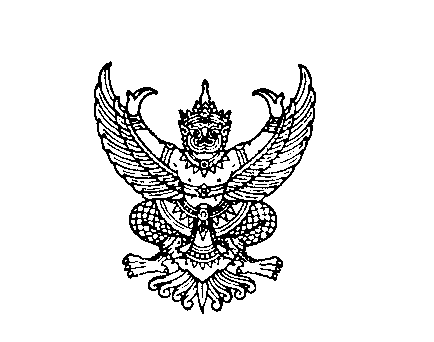 	ถนนนครราชสีมา เขตดุสิต กทม.  ๑๐๓๐๐						       มีนาคม ๒๕๖๔เรื่อง  ทุนรัฐบาลออสเตรเลียประจำปี พ.ศ. ๒๕๖๕ ระดับปริญญาโท ภายใต้ชื่อ Australia Awardsเรียน  ผู้ว่าราชการจังหวัด ทุกจังหวัดสิ่งที่ส่งมาด้วย  	สำเนาหนังสือสำนักงานปลัดกระทรวงมหาดไทย ที่ มท ๐๒๐๗.๕/ว ๕๖๒ 	ลงวันที่ ๑๖ มีนาคม ๒๕๖๔	  จำนวน ๑ ชุด		ด้วยกรมส่งเสริมการปกครองท้องถิ่นได้รับแจ้งจากสำนักงานปลัดกระทรวงมหาดไทยว่า รัฐบาลออสเตรเลียประสงค์มอบทุนการศึกษาภายใต้ชื่อ Australia Awards ให้แก่ข้าราชการไทย เพื่อศึกษาในระดับปริญญาโท ณ ประเทศออสเตรเลีย ในปี พ.ศ. ๒๕๖๕ สาขาพลังงาน การเปลี่ยนแปลงสภาพภูมิอากาศ ทรัพยากรน้ำ และธรรมาภิบาลด้านเศรษฐกิจ โดยกำหนดคุณสมบัติเป็นข้าราชการพลเรือน มีประสบการณ์การทำงานอย่างน้อย ๒ ปี นับถึงวันที่ ๓๐ เมษายน ๒๕๖๔ จบการศึกษาระดับปริญญาตรีหรือเทียบเท่า และมีผลการทดสอบภาษาอังกฤษตามที่กำหนด ปิดรับสมัครในวันที่ ๓๐ เมษายน ๒๕๖๔ในการนี้ กรมส่งเสริมการปกครองท้องถิ่นขอความร่วมมือจังหวัดแจ้งประชาสัมพันธ์ทุนดังกล่าวให้ข้าราชการพลเรือนในสังกัดสำนักงานส่งเสริมการปกครองท้องถิ่นจังหวัดทราบ โดยผู้ที่ประสงค์จะสมัครสามารถดูรายละเอียดเพิ่มเติมได้ที่เว็บไซต์ www.stabundamrong.go.th หัวข้อทุนการศึกษา ฝึกอบรม ทั้งนี้ หากมี
ผู้ประสงค์สมัครเข้ารับการศึกษา ให้ส่งใบสมัครและยื่นเอกสารที่เกี่ยวข้องโดยตรงผ่านเว็บไซต์ http://oasis.dfat.gov.au และแจ้งข้อมูลให้กรมส่งเสริมการปกครองท้องถิ่น ภายในวันศุกร์ที่ ๑๖ เมษายน ๒๕๖๔ เพื่อรวบรวมรายชื่อจัดส่งให้สำนักงานปลัดกระทรวงมหาดไทย นำเรียนปลัดกระทรวงมหาดไทยพิจารณาเสนอรายชื่อให้กระทรวง
การต่างประเทศทราบต่อไป รายละเอียดปรากฏตามสิ่งที่ส่งมาด้วยจึงเรียนมาเพื่อโปรดพิจารณาขอแสดงความนับถืออธิบดีกรมส่งเสริมการปกครองท้องถิ่นกองพัฒนาและส่งเสริมการบริหารงานท้องถิ่นกลุ่มงานวิชาการและวิจัยเพื่อการพัฒนาท้องถิ่นโทร.  ๐ ๒๔๑ ๙๐๐๐ ต่อ ๒๒๑๔โทรสาร  ๐ ๒๒๔๓ ๑๘๑๒